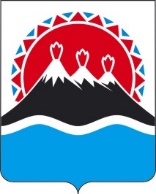 П О С Т А Н О В Л Е Н И ЕПРАВИТЕЛЬСТВАКАМЧАТСКОГО КРАЯВ соответствии со статьей 17 Федерального конституционного закона от 12.07.2006 № 2-ФКЗ «Об образовании в составе Российской Федерации нового субъекта Российской Федерации в результате объединения Камчатской области и Корякского автономного округа», статьями 2, 26, 27 Федерального закона от 14.03.1995 № 33-ФЗ «Об особо охраняемых природных территориях», статьями 6–8 Закона Камчатского края от 29.12.2014 № 564 «Об особо охраняемых природных территориях в Камчатском крае», учитывая решение Исполнительного комитета Камчатского областного Совета народных депутатов от 28.12.1983 № 562 «О мерах по усилению охраны природы в районах интенсивного нереста лососевых рыб и местах расположения ценных природных комплексов на территории Камчатской области»,ПРАВИТЕЛЬСТВО ПОСТАНОВЛЯЕТ:1. Утвердить:1) Положение о памятнике природы регионального значения «Мыс Зубчатый» согласно приложению 1 к настоящему постановлению;2) графическое описание местоположения границ памятника природы регионального значения «Мыс Зубчатый» согласно приложению 2 к настоящему постановлению.2. Настоящее постановление вступает в силу после дня его официального опубликования.Положениео памятнике природы регионального значения «Мыс Зубчатый» 1. Общие положения1. Настоящее положение регулирует вопросы охраны и использования памятника природы регионального значения «Мыс Зубчатый» (далее – Памятник природы).2. Памятник природы является особо охраняемой природной территорией регионального значения в Камчатском крае, относится к объектам общенационального достояния, входит в состав водно-болотного угодья «Утхолок», имеющего международное значение главным образом в качестве местообитания водоплавающих птиц.3. Целями создания Памятника природы являются:1) сохранение в естественном состоянии ценного в экологическом, научном, природоохранном и эстетическом отношениях природного комплекса, представленного выступающим в море на 1,2 км участком охотоморского побережья Камчатского края – мысом Зубчатый с двумя небольшими вершинами (максимальная отметка над уровнем моря – 291,2 м) и скальными зубцами, обращенными к морю, сложенными терригенными породами палеоценового возраста, с отвесными клифами к северу и к югу от него, узкими морскими пляжами, кекурами, рифами и частично осыхающими в отлив крупными камнями как среды обитания морских млекопитающих, морских колониальных и редких видов хищных птиц;  2) охрана редких видов животных, растений и грибов, занесенных в Красную книгу Камчатского края и Красную книгу Российской Федерации, таких как сивуч Eumetopias jubtus, белая сова Nyctea scandiaca, орлан-белохвост Haliaeetus albicilla, белоплечий орлан Haliaeetus pelagicus, сапсан Falco peregrinus harterti, беркут Aquila chrysaetos kamtschatica, сохранение среды их обитания;3) охраны лежбищ, залежек и мест обитания морских млекопитающих: сивуча Eumetopias jubatus, ларги Phoca larga, акибы Phoca hispida krascheninnikovi, лахтака Erignathus barbatus nauticus;4) охраны мест гнездования 7 видов морских колониальных птиц, общая численность которых превышает 1,0 тыс. пар. 5) минимизация негативного воздействия на естественные экологические системы прибрежной части Охотского моря при осуществлении туризма;6) проведение научных исследований;7) государственный экологический мониторинг (государственный мониторинг окружающей среды);8) экологическое просвещение населения.4. Памятник природы создан решением Исполнительного комитета Камчатского областного Совета народных депутатов от 28.12.1983 № 562 «О мерах по усилению охраны природы в районах интенсивного нереста лососевых рыб и местах расположения ценных природных комплексов на территории Камчатской области», без ограничения срока его функционирования.5. Памятник природы создан на землях лесного фонда, без изъятия земельных участков для государственных нужд, а также у собственников, землепользователей, землевладельцев.6. Общая площадь Памятника природы составляет 125,1 га. 7. Природные ресурсы, расположенные в границах Памятника природы, ограничиваются в гражданском обороте в соответствии с требованиями действующего законодательства и настоящего Положения.8. Запрещается изменение целевого назначения земельных участков, находящихся в границах Памятника природы, за исключением случаев, предусмотренных федеральными законами.9. Леса, расположенные на территории Памятника природы, относятся к защитным лесам и используются в соответствии с режимом особой охраны Памятника природы и целевым назначением земель, определяемым лесным законодательством Российской Федерации, законодательством Российской Федерации об особо охраняемых природных территориях, настоящим Положением при условии, если это использование совместимо с целевым назначением защитных лесов и выполняемыми ими полезными функциями.10. Основным видом разрешенного использования земельных участков, расположенных в границах Памятника природы, является деятельность по особой охране и изучению природы (код 9.0).11. Предельные минимальные и (или) максимальные размеры земельных участков и предельные параметры разрешенного строительства, реконструкции объектов капитального строительства не устанавливаются, так как предоставление земельных участков, а также строительство, реконструкция, капитальный ремонт объектов капитального строительства запрещены пунктами 1 и 2 части 19 настоящего Положения.12. Границы и особенности режима особой охраны Памятника природы учитываются при территориальном планировании, градостроительном зонировании, при разработке правил землепользования и застройки, проведении землеустройства и лесоустройства, разработке лесного плана Камчатского края, лесохозяйственных регламентов и проектов освоения лесов, подготовке планов и перспектив экономического и социального развития, в том числе развития населенных пунктов, территориальных комплексных схем охраны природы, схем комплексного использования и охраны водных объектов, схем размещения, использования и охраны охотничьих угодий. 13. На территории Памятника природы экономическая и иная деятельность осуществляется с соблюдением требований настоящего Положения и Требований по предотвращению гибели объектов животного мира, за исключением объектов животного мира, находящихся на особо охраняемых природных территориях федерального значения, при осуществлении производственных процессов, а также при эксплуатации транспортных магистралей, трубопроводов, линий связи и электропередачи на территории Камчатского края, утвержденных постановлением Правительства Камчатского края от 15.07.2013 № 303-П. 14. Охрана Памятника природы и управление им осуществляется краевым государственным бюджетным учреждением «Служба по охране животного мира и государственных природных заказников Камчатского края» (далее – Учреждение). 15. Посещение территории Памятника природы осуществляется по разрешениям, выдаваемым Учреждением.   16. К мероприятиям по обеспечению режима особой охраны Памятника природы могут привлекаться граждане, общественные объединения и некоммерческие организации, осуществляющие деятельность в области охраны окружающей среды. 2. Текстовое описание местоположения границ Памятника природы17. Памятник природы расположен в Тигильском муниципальном районе Камчатского края, на полуострове Утхолокский, включает мыс Зубчатый и прилегающие к нему участки охотоморского побережья. 18. Памятник природы устанавливается в следующих границах: 1) северная граница: от характерной точки 58 с географическими координатами 57 градусов 47 минут 47.1 секунды северной широты и 156 градуса 50 минут 45.4 секунды восточной долготы, расположенной на западном побережье Охотского моря, проходит в общем северо-восточном направлении по береговой линии Охотского моря в период максимального отлива на протяжении 1210,1 м через характерные точки 59–72 до характерной точки 73 с географическими координатами 57 градусов 48 минут 10.0 секунд северной широты и 156 градуса 51 минута 22.3 секунды восточной долготы, являющейся крайней северной точкой мыса Зубчатого; далее от характерной точки 73 в общем южном и юго-восточном направлении по береговой линии Охотского моря в период максимального отлива на протяжении 983,9 м через характерные точки 74–89 до характерной точки 1 с географическими координатами 57 градусов 47 минут 44.0 секунды северной широты и 156 градуса 51 минута 45.0 секунд восточной долготы, расположенной в горле северного распадка на берегу Охотского моря, в 650,0 м к востоку от высотной отметки 284,0 м над уровнем моря;2) восточная и юго-восточная: от характерной точки 1 в общем юг-юго-восточном направлении на протяжении 415,1 м через характерные точки 2–5 до характерной точки 6 с географическими координатами 57 градусов 47 минут 31.2 секунды северной широты и 156 градуса 51 минута 38.8 секунды восточной долготы, расположенной на водоразделе в 430,0 м к юго-востоку от высотой отметки 284,0 м над уровнем моря; далее от характерной точки 6 в общем юго-восточном направлении по распадку на протяжении  839,3 м через характерные точки 7–14 до характерной точки 15 с географическими координатами 57 градусов 47 минут 9.9 секунды северной широты и 156 градуса 51 минута 7.9 секунды восточной долготы, расположенной на южном побережье Памятника природы, в 739,4 м к югу от высотной отметки 284,0 м над уровнем моря;3) южная граница: от характерной точки 15 в общем западном направлении на протяжении 775,7 м по берегу Охотского моря в период максимального отлива через характерные точки 16–29 до характерной точки 30 с географическими координатами 57 градусов 47 минут 10.1 секунды северной широты и 156 градуса 50 минут 28.3 секунды восточной долготы, расположенной на юго-западной оконечности Памятника природы;4) западная граница: от характерной точки 30 в общем северном направлении по береговой линии Охотского моря в период максимального отлива на протяжении 1356,8 м через характерные точки 31–57 до характерной точки 58, где и замыкается.3. Режим особой охраны и использования территории Памятника природы19. На территории Памятника природы запрещается всякая деятельность, влекущая за собой нарушение его сохранности, в том числе:1) предоставление земельных участков;2) строительство, реконструкция, ремонт объектов капитального строительства;3) размещение некапитальных строений и сооружений;4) деятельность, влекущая за собой нарушение, повреждение, уничтожение природного комплекса, в том числе нарушение исторически сложившегося ландшафта, почвенного и растительного покрова, мест обитаний (произрастаний) видов животных и растений, занесенных в Красную книгу Российской Федерации и Красную книгу Камчатского края, мест гнездований морских колониальных птиц, лежбищ и залежек морских млекопитающих;5) пользование недрами, в том числе выполнение работ по геологическому изучению недр, разработка месторождений полезных ископаемых;6) проведение взрывных работ; 7) проведение дноуглубительных и других работ, связанных с изменением дна прилегающей морской акватории и берегов острова; 8) все виды лесопользования;9) деятельность, ведущая к усилению фактора беспокойства охраняемых объектов животного мира, в том числе:а) пролет вертолетов и иных летательных аппаратов ниже 300 м над мысами и морским побережьем , посадка и стоянка вертолетов, за исключением случаев выполнения мероприятий по ликвидации и предупреждению чрезвычайных ситуаций, осуществления природоохранных мероприятий;б) приближение на любых плавучих средствах к лежбищам и залежкам морских млекопитающих, местам гнездования морских колониальных птиц на расстояние менее 150 м;в) кормление диких животных и птиц;10) деятельность, ведущая к нарушению правил пожарной безопасности в лесах, в том числе разведение огня, выжигание растительности;11) накопление, размещение, захоронение, сжигание отходов производства и потребления;12) порча и загрязнение земель, в том числе в результате складирования горюче-смазочных материалов, размещения радиоактивных, химических, взрывчатых, токсичных, отравляющих и ядовитых веществ;13) деятельность, ведущая к загрязнению прилегающей морской акватории; 14) интродукция живых организмов; 15) все виды охоты и рыболовства, сбор яиц морских колониальных птиц, добыча морских млекопитающих, за исключением случаев, предусмотренных пунктом 1 части 20 настоящего Положения;16) осуществление туризма вне специально оборудованных для этого местах и маршрутах ; 17) сбор минералогических, палеонтологических и других геологических коллекционных материалов и образцов горных пород, за исключением случаев, предусмотренных пунктом 1 части 20 настоящего Положения;18) уничтожение или повреждение аншлагов и других информационных знаков и указателей, нанесение на скалы, информационные знаки и указатели самовольных надписей.20. На территории Памятника природы разрешаются следующие виды деятельности:1) научно-исследовательская деятельность, направленная на изучение биологического и ландшафтного разнообразия, динамики и структуры природных комплексов и объектов, включая сбор зоологических, ботанических, минералогических и палеонтологических коллекций в порядке, установленном законодательством Российской Федерации;2) осуществление государственного экологического мониторинга (государственного мониторинга окружающей среды);3) проведение мероприятий, направленных на сохранение, восстановление и поддержание в равновесном состоянии прибрежной экосистемы, в том числе мероприятий по сохранению и восстановлению ключевых мест обитаний (произрастания) объектов животного и растительного мира, нуждающихся в особых мерах охраны;4) туризм (при соблюдении требований, предусмотренных частью 19 Положения);5) эколого-просветительская деятельность.Графическое описание местоположения границ памятника природы регионального значения «Мыс Зубчатый» (далее – Памятник природы)Раздел 1. Сведения о Памятнике природы Раздел 2. Сведения о местоположении границ Памятника природы Раздел 3. Карта-схема границ Памятника природы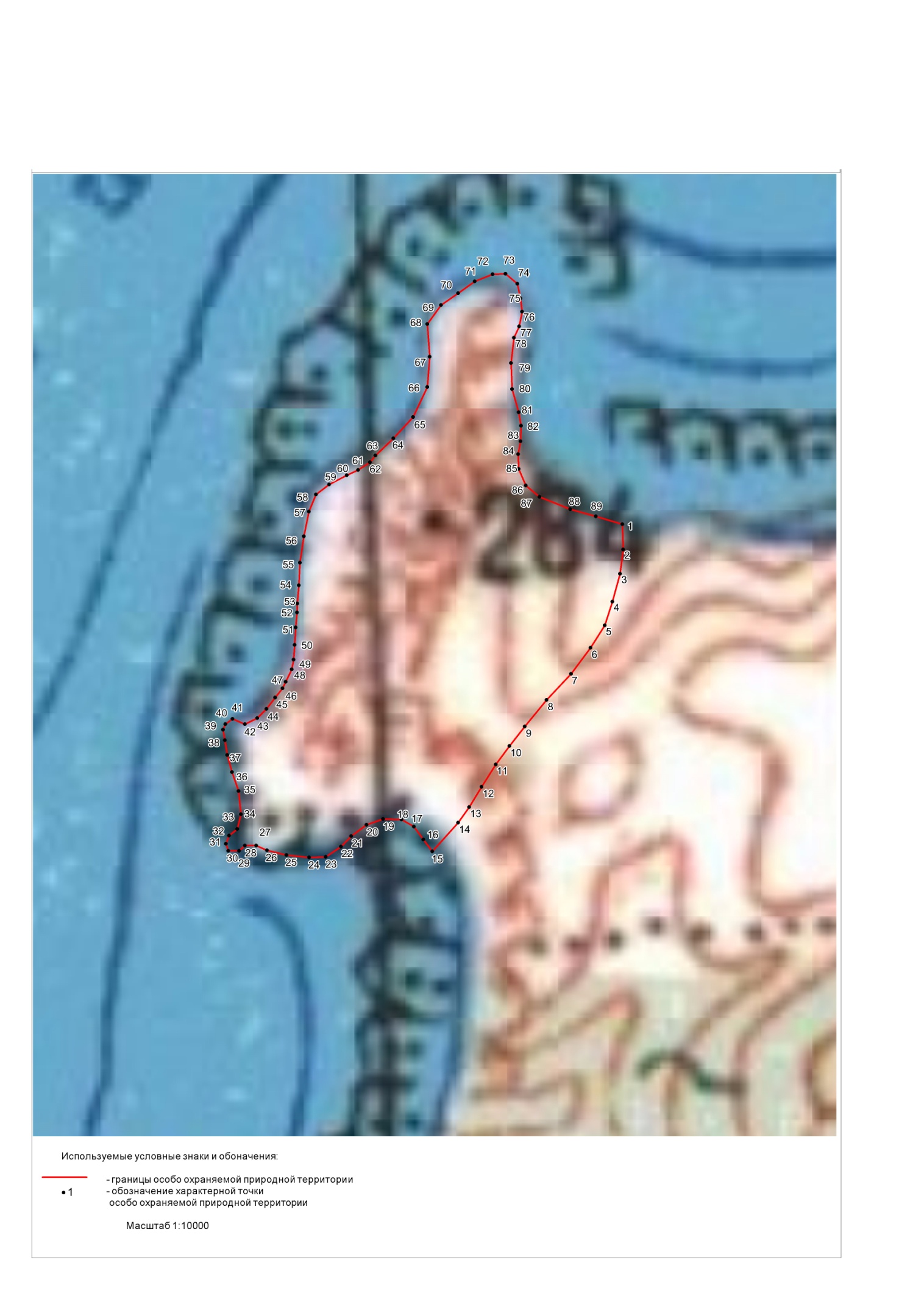 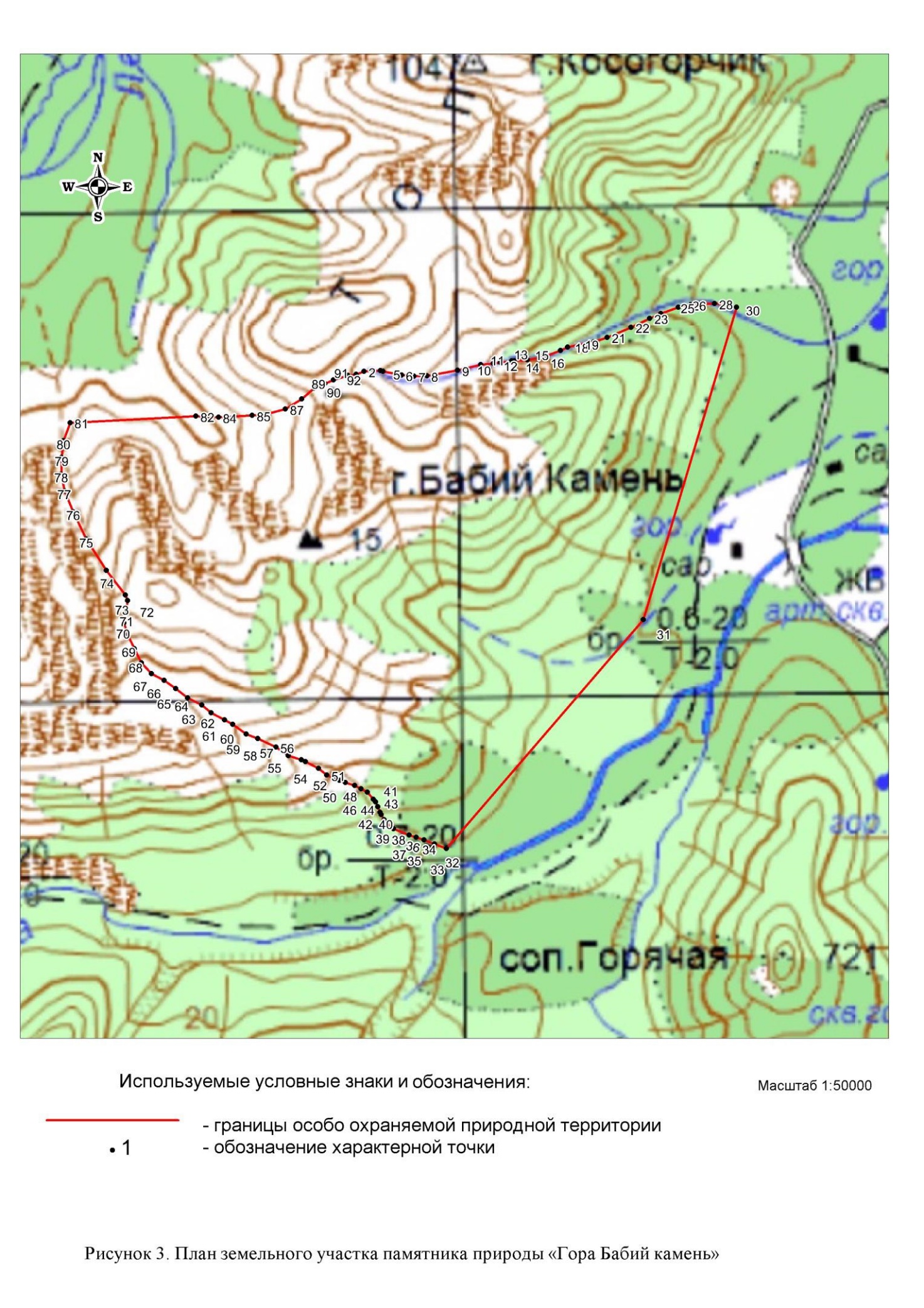 Раздел 4. Ситуационный план (местоположение) Памятника природы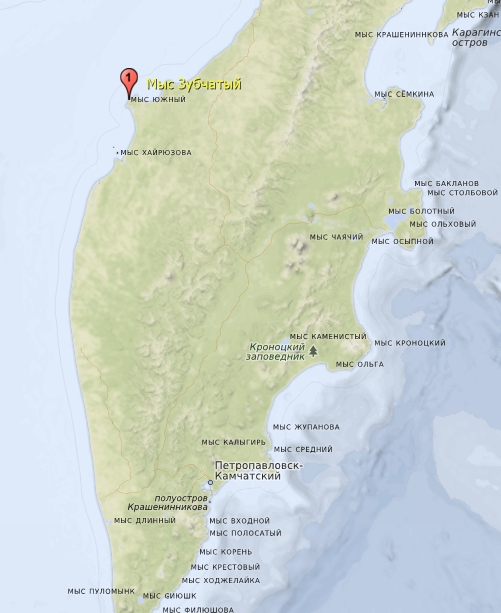 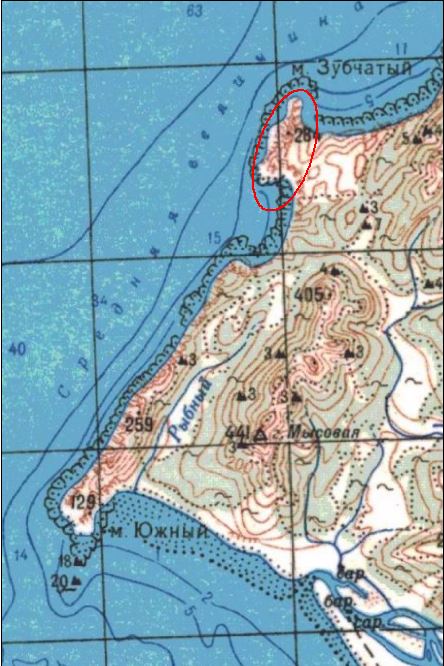 [Дата регистрации] № [Номер документа]г. Петропавловск-КамчатскийО памятнике природы регионального значения «Мыс ЗубчатыйПредседатель Правительства Камчатского края[горизонтальный штамп подписи 1]Е.А. ЧекинПриложение 1 к постановлениюПриложение 1 к постановлениюПриложение 1 к постановлениюПриложение 1 к постановлениюПравительства Камчатского краяПравительства Камчатского краяПравительства Камчатского краяПравительства Камчатского краяот[REGDATESTAMP]№[REGNUMSTAMP]Приложение 2 к постановлениюПриложение 2 к постановлениюПриложение 2 к постановлениюПриложение 2 к постановлениюПравительства Камчатского краяПравительства Камчатского краяПравительства Камчатского краяПравительства Камчатского краяот[REGDATESTAMP]№[REGNUMSTAMP]№ п/пХарактеристика Памятника природы Описание характеристик  1231Местоположение Памятника природыКамчатский край, Тигильский муниципальный район2Площадь объекта +/– величина погрешности определения площади (Р +/– Дельта Р)1250695 +/– 9786 м23Наименование и реквизиты нормативного правового акта о создании объектаРешение Исполнительного комитета Камчатского областного Совета народных депутатов от 28.12.1983 № 562 «О мерах по усилению охраны природы в районах интенсивного нереста лососевых рыб и местах расположения ценных природных комплексов на территории Камчатской области»1. Система координат: МСК 82, WGS 841. Система координат: МСК 82, WGS 841. Система координат: МСК 82, WGS 841. Система координат: МСК 82, WGS 841. Система координат: МСК 82, WGS 842. Сведения о характерных точках границ Памятника природы:2. Сведения о характерных точках границ Памятника природы:2. Сведения о характерных точках границ Памятника природы:2. Сведения о характерных точках границ Памятника природы:2. Сведения о характерных точках границ Памятника природы:Обозначение характерных точек границКоординаты МСК-41 (1)Координаты МСК-41 (1)Координаты WGS-84Координаты WGS-84Обозначение характерных точек границХYСеверная широтаВосточная долгота1234511093165.781304500.1257°47'44.0'' 156°51'45.0'' 21093084.211304500.5757°47'41.4'' 156°51'45.1'' 31093006.481304489.2157°47'38.8'' 156°51'44.6'' 41092917.661304462.2957°47'35.9'' 156°51'43.1'' 51092842.071304435.7457°47'33.5'' 156°51'41.6'' 61092770.891304388.3057°47'31.2'' 156°51'38.8'' 71092688.761304323.4157°47'28.5'' 156°51'34.9'' 81092606.871304243.2857°47'25.7'' 156°51'30.3'' 91092522.911304170.7157°47'22.9'' 156°51'25.9'' 101092461.291304119.6857°47'20.9'' 156°51'22.9'' 111092403.431304074.4557°47'19.0'' 156°51'20.3'' 121092332.131304026.9957°47'16.7'' 156°51'17.6'' 131092268.501303985.4357°47'14.6'' 156°51'15.1'' 141092219.351303948.7457°47'12.9'' 156°51'12.9'' 12345151092128.561303863.9157°47'9.9'' 156°51'7.9'' 161092167.321303836.1557°47'11.2'' 156°51'6.3'' 171092209.921303806.6557°47'12.6'' 156°51'4.4'' 181092233.711303767.1657°47'13.3'' 156°51'1.9'' 191092237.011303708.1557°47'13.4'' 156°50'58.4'' 201092219.251303654.2957°47'12.8'' 156°50'55.2'' 211092184.241303603.8957°47'11.6'' 156°50'52.2'' 221092150.821303570.6557°47'10.5'' 156°50'50.2'' 231092119.601303520.3457°47'9.4'' 156°50'47.2'' 241092118.991303466.8857°47'9.4'' 156°50'43.9'' 251092128.411303394.6357°47'9.6'' 156°50'39.6'' 261092145.061303332.1257°47'10.1'' 156°50'35.8'' 271092161.141303298.1857°47'10.6'' 156°50'33.7'' 281092162.011303261.9557°47'10.6'' 156°50'31.5'' 291092145.321303242.4557°47'10.1'' 156°50'30.4'' 301092146.141303208.1457°47'10.1'' 156°50'28.3'' 311092169.161303201.0757°47'10.8'' 156°50'27.8'' 321092195.541303211.2257°47'11.6'' 156°50'28.4'' 331092215.841303238.4357°47'12.3'' 156°50'30.0'' 341092263.111303250.9957°47'13.9'' 156°50'30.7'' 351092337.561303245.1657°47'16.3'' 156°50'30.4'' 361092398.861303225.6857°47'18.2'' 156°50'28.9'' 371092454.471303211.7257°47'20.0'' 156°50'28.1'' 381092502.201303205.2657°47'21.6'' 156°50'27.6'' 391092536.511303200.3657°47'22.7'' 156°50'27.3'' 401092553.491303208.3957°47'23.2'' 156°50'27.7'' 411092570.081303231.7057°47'23.7'' 156°50'29.1'' 421092551.981303271.3157°47'23.2'' 156°50'31.5'' 431092530.351303299.4157°47'22.5'' 156°50'33.3'' 441092525.471303345.0657°47'22.4'' 156°50'36.0'' 451092546.891303404.6557°47'23.2'' 156°50'39.6'' 461092578.211303445.4557°47'24.2'' 156°50'42.0'' 471092623.461303463.7357°47'25.7'' 156°50'43.1'' 481092707.401303461.9357°47'28.4'' 156°50'42.8'' 491092755.681303432.5757°47'29.9'' 156°50'40.9'' 501092797.941303412.5757°47'31.3'' 156°50'39.7'' 511092847.991303392.8357°47'32.9'' 156°50'38.5'' 521092891.921303382.4657°47'34.3'' 156°50'37.8'' 531092914.741303383.0057°47'35.0'' 156°50'37.8'' 541092998.161303398.3357°47'37.7'' 156°50'38.6'' 551093073.771303419.1957°47'40.2'' 156°50'39.8'' 561093143.321303455.1857°47'42.5'' 156°50'41.8'' 571093229.981303493.4957°47'45.3'' 156°50'43.9'' 581093284.551303517.7057°47'47.1'' 156°50'45.4'' 591093315.951303560.3957°47'48.1'' 156°50'47.9'' 12345601093309.181303605.9757°47'47.9'' 156°50'50.7'' 611093311.371303672.7857°47'48.1'' 156°50'54.7'' 621093333.281303711.4357°47'48.8'' 156°50'57.0'' 631093384.251303727.8857°47'50.5'' 156°50'57.9'' 641093465.551303752.7357°47'53.1'' 156°50'59.3'' 651093526.131303763.6957°47'55.1'' 156°50'59.9'' 661093652.581303810.5657°47'59.2'' 156°51'2.6'' 671093746.861303847.1357°48'2.3'' 156°51'4.7'' 681093823.861303889.0057°48'4.8'' 156°51'7.1'' 691093883.721303934.2657°48'6.8'' 156°51'9.7'' 701093920.381303990.4657°48'7.9'' 156°51'13.1'' 711093957.191304044.6957°48'9.2'' 156°51'16.3'' 721093978.651304102.4257°48'9.9'' 156°51'19.7'' 731093979.551304144.3857°48'10.0'' 156°51'22.3'' 741093946.361304181.7257°48'8.9'' 156°51'24.6'' 751093898.571304190.1057°48'7.4'' 156°51'25.2'' 761093856.581304194.8157°48'6.1'' 156°51'25.5'' 771093809.251304184.1757°48'4.6'' 156°51'24.9'' 781093773.471304166.1857°48'3.4'' 156°51'23.9'' 791093691.961304154.6757°48'0.7'' 156°51'23.3'' 801093608.131304156.4857°47'58.0'' 156°51'23.6'' 811093533.471304175.7057°47'55.6'' 156°51'24.8'' 821093489.531304182.2757°47'54.2'' 156°51'25.3'' 831093440.131304179.1957°47'52.6'' 156°51'25.2'' 841093398.441304170.5957°47'51.3'' 156°51'24.7'' 851093350.851304171.3657°47'49.7'' 156°51'24.8'' 861093297.081304192.9857°47'48.0'' 156°51'26.2'' 871093259.841304235.9557°47'46.8'' 156°51'28.9'' 881093217.511304334.0657°47'45.6'' 156°51'34.9'' 891093192.741304415.5157°47'44.8'' 156°51'39.8'' 11093165.781304500.1257°47'44.0'' 156°51'45.0'' 